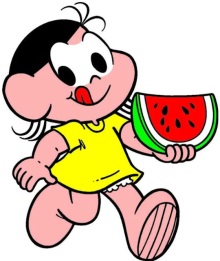 SECRETARIA MUNICIPAL DE EDUCAÇÃO, CULTURA E ESPORTES DE IRATIPROGRAMA NACIONAL DE ALIMENTAÇÃO ESCOLAR – PNAESECRETARIA MUNICIPAL DE EDUCAÇÃO, CULTURA E ESPORTES DE IRATIPROGRAMA NACIONAL DE ALIMENTAÇÃO ESCOLAR – PNAESECRETARIA MUNICIPAL DE EDUCAÇÃO, CULTURA E ESPORTES DE IRATIPROGRAMA NACIONAL DE ALIMENTAÇÃO ESCOLAR – PNAESECRETARIA MUNICIPAL DE EDUCAÇÃO, CULTURA E ESPORTES DE IRATIPROGRAMA NACIONAL DE ALIMENTAÇÃO ESCOLAR – PNAESECRETARIA MUNICIPAL DE EDUCAÇÃO, CULTURA E ESPORTES DE IRATIPROGRAMA NACIONAL DE ALIMENTAÇÃO ESCOLAR – PNAESECRETARIA MUNICIPAL DE EDUCAÇÃO, CULTURA E ESPORTES DE IRATIPROGRAMA NACIONAL DE ALIMENTAÇÃO ESCOLAR – PNAECEMEI – CENTRO MUNICIPAL DE EDUCAÇÃO INFANTIL DE IRATIMaternal e Pré Escola (02 aos 05 anos)CEMEI – CENTRO MUNICIPAL DE EDUCAÇÃO INFANTIL DE IRATIMaternal e Pré Escola (02 aos 05 anos)CEMEI – CENTRO MUNICIPAL DE EDUCAÇÃO INFANTIL DE IRATIMaternal e Pré Escola (02 aos 05 anos)CEMEI – CENTRO MUNICIPAL DE EDUCAÇÃO INFANTIL DE IRATIMaternal e Pré Escola (02 aos 05 anos)CEMEI – CENTRO MUNICIPAL DE EDUCAÇÃO INFANTIL DE IRATIMaternal e Pré Escola (02 aos 05 anos)CEMEI – CENTRO MUNICIPAL DE EDUCAÇÃO INFANTIL DE IRATIMaternal e Pré Escola (02 aos 05 anos)SETEMBRO - 2022SETEMBRO - 2022SETEMBRO - 2022SETEMBRO - 2022SETEMBRO - 2022SETEMBRO - 20221° SEMANA2ª FEIRA05/093ª FEIRA06/094ª FEIRA07/095ª FEIRA08/096ª FEIRA09/09Lanche da manhã: 09:15hsLanche da tarde: 15:30hsMacarrão com carneAlface Café com leitePão com presunto e queijo FeriadoSopa de frango com cenoura, batatinha e agnholine. MamãoSuco de morangoEsfira de frangoBananaComposição nutricional (Média semanal)Composição nutricional (Média semanal)Energia (Kcal)CHO(g)PTN(g)LPD (g)Composição nutricional (Média semanal)Composição nutricional (Média semanal)Energia (Kcal)55% a 65% do VET10% a 15% do VET15% a 30% do VETComposição nutricional (Média semanal)Composição nutricional (Média semanal)270kcal42,2g 8,4g 7,5g Composição nutricional (Média semanal)Composição nutricional (Média semanal)270kcal62,6%12,4%25%Catiane Zamarchi	 Intolerantes à lactose: utilizar o leite zero lactose.	CRN10: 2783Catiane Zamarchi	 Intolerantes à lactose: utilizar o leite zero lactose.	CRN10: 2783Catiane Zamarchi	 Intolerantes à lactose: utilizar o leite zero lactose.	CRN10: 2783Catiane Zamarchi	 Intolerantes à lactose: utilizar o leite zero lactose.	CRN10: 2783Catiane Zamarchi	 Intolerantes à lactose: utilizar o leite zero lactose.	CRN10: 2783Catiane Zamarchi	 Intolerantes à lactose: utilizar o leite zero lactose.	CRN10: 2783SECRETARIA MUNICIPAL DE EDUCAÇÃO, CULTURA E ESPORTES DE IRATIPROGRAMA NACIONAL DE ALIMENTAÇÃO ESCOLAR – PNAESECRETARIA MUNICIPAL DE EDUCAÇÃO, CULTURA E ESPORTES DE IRATIPROGRAMA NACIONAL DE ALIMENTAÇÃO ESCOLAR – PNAESECRETARIA MUNICIPAL DE EDUCAÇÃO, CULTURA E ESPORTES DE IRATIPROGRAMA NACIONAL DE ALIMENTAÇÃO ESCOLAR – PNAESECRETARIA MUNICIPAL DE EDUCAÇÃO, CULTURA E ESPORTES DE IRATIPROGRAMA NACIONAL DE ALIMENTAÇÃO ESCOLAR – PNAESECRETARIA MUNICIPAL DE EDUCAÇÃO, CULTURA E ESPORTES DE IRATIPROGRAMA NACIONAL DE ALIMENTAÇÃO ESCOLAR – PNAESECRETARIA MUNICIPAL DE EDUCAÇÃO, CULTURA E ESPORTES DE IRATIPROGRAMA NACIONAL DE ALIMENTAÇÃO ESCOLAR – PNAECEMEI – CENTRO MUNICIPAL DE EDUCAÇÃO INFANTIL DE IRATIMaternal e Pré Escola (02 aos 05 anos)CEMEI – CENTRO MUNICIPAL DE EDUCAÇÃO INFANTIL DE IRATIMaternal e Pré Escola (02 aos 05 anos)CEMEI – CENTRO MUNICIPAL DE EDUCAÇÃO INFANTIL DE IRATIMaternal e Pré Escola (02 aos 05 anos)CEMEI – CENTRO MUNICIPAL DE EDUCAÇÃO INFANTIL DE IRATIMaternal e Pré Escola (02 aos 05 anos)CEMEI – CENTRO MUNICIPAL DE EDUCAÇÃO INFANTIL DE IRATIMaternal e Pré Escola (02 aos 05 anos)CEMEI – CENTRO MUNICIPAL DE EDUCAÇÃO INFANTIL DE IRATIMaternal e Pré Escola (02 aos 05 anos)SETEMBRO - 2022SETEMBRO - 2022SETEMBRO - 2022SETEMBRO - 2022SETEMBRO - 2022SETEMBRO - 20222° SEMANA 2ª FEIRA12/093ª FEIRA13/094ª FEIRA14/095ª FEIRA15/096ª FEIRA16/09Lanche da manhã: 09:15hsLanche da tarde: 15:30hsMandioca Carne suínaAlface Suco de abacaxiPão com carne e cenouraBolo de bananaMelão Polenta Frango em molhoRepolho Sopa de feijão com batatinha e arrozMaçã Composição nutricional (Média semanal)Composição nutricional (Média semanal)Energia (Kcal)CHO(g)PTN(g)LPD (g)Composição nutricional (Média semanal)Composição nutricional (Média semanal)Energia (Kcal)55% a 65% do VET10% a 15% do VET15% a 30% do VETComposição nutricional (Média semanal)Composição nutricional (Média semanal)277,4kcal43,7g 8,5g 7,5g Composição nutricional (Média semanal)Composição nutricional (Média semanal)277,4kcal63,1%12,4%24,5%	 Intolerantes à lactose: utilizar o leite zero lactose.	Catiane ZamarchiCRN10: 2783	 Intolerantes à lactose: utilizar o leite zero lactose.	Catiane ZamarchiCRN10: 2783	 Intolerantes à lactose: utilizar o leite zero lactose.	Catiane ZamarchiCRN10: 2783	 Intolerantes à lactose: utilizar o leite zero lactose.	Catiane ZamarchiCRN10: 2783	 Intolerantes à lactose: utilizar o leite zero lactose.	Catiane ZamarchiCRN10: 2783	 Intolerantes à lactose: utilizar o leite zero lactose.	Catiane ZamarchiCRN10: 2783SECRETARIA MUNICIPAL DE EDUCAÇÃO, CULTURA E ESPORTES DE IRATIPROGRAMA NACIONAL DE ALIMENTAÇÃO ESCOLAR – PNAESECRETARIA MUNICIPAL DE EDUCAÇÃO, CULTURA E ESPORTES DE IRATIPROGRAMA NACIONAL DE ALIMENTAÇÃO ESCOLAR – PNAESECRETARIA MUNICIPAL DE EDUCAÇÃO, CULTURA E ESPORTES DE IRATIPROGRAMA NACIONAL DE ALIMENTAÇÃO ESCOLAR – PNAESECRETARIA MUNICIPAL DE EDUCAÇÃO, CULTURA E ESPORTES DE IRATIPROGRAMA NACIONAL DE ALIMENTAÇÃO ESCOLAR – PNAESECRETARIA MUNICIPAL DE EDUCAÇÃO, CULTURA E ESPORTES DE IRATIPROGRAMA NACIONAL DE ALIMENTAÇÃO ESCOLAR – PNAESECRETARIA MUNICIPAL DE EDUCAÇÃO, CULTURA E ESPORTES DE IRATIPROGRAMA NACIONAL DE ALIMENTAÇÃO ESCOLAR – PNAECEMEI – CENTRO MUNICIPAL DE EDUCAÇÃO INFANTIL DE IRATIMaternal e Pré Escola (02 aos 05 anos)CEMEI – CENTRO MUNICIPAL DE EDUCAÇÃO INFANTIL DE IRATIMaternal e Pré Escola (02 aos 05 anos)CEMEI – CENTRO MUNICIPAL DE EDUCAÇÃO INFANTIL DE IRATIMaternal e Pré Escola (02 aos 05 anos)CEMEI – CENTRO MUNICIPAL DE EDUCAÇÃO INFANTIL DE IRATIMaternal e Pré Escola (02 aos 05 anos)CEMEI – CENTRO MUNICIPAL DE EDUCAÇÃO INFANTIL DE IRATIMaternal e Pré Escola (02 aos 05 anos)CEMEI – CENTRO MUNICIPAL DE EDUCAÇÃO INFANTIL DE IRATIMaternal e Pré Escola (02 aos 05 anos)SETEMBRO - 2022SETEMBRO - 2022SETEMBRO - 2022SETEMBRO - 2022SETEMBRO - 2022SETEMBRO - 20223° SEMANA2ª FEIRA19/093ª FEIRA20/094ª FEIRA21/095ª FEIRA22/096ª FEIRA23/09Lanche da manhã: 09:15hsLanche da tarde: 15:30hsMacarrão com frangoAlface Suco de laranja Pão com frango e cenouraCafé com leitePão de queijoBananaArroz – feijãoOvo cozidoLaranjaPanqueca com carne e cenouraMamãoComposição nutricional (Média semanal)Composição nutricional (Média semanal)Energia (Kcal)CHO(g)PTN(g)LPD (g)Composição nutricional (Média semanal)Composição nutricional (Média semanal)Energia (Kcal)55% a 65% do VET10% a 15% do VET15% a 30% do VETComposição nutricional (Média semanal)Composição nutricional (Média semanal)275,8kcal48g 8,2g 7,3g Composição nutricional (Média semanal)Composição nutricional (Média semanal)275,8kcal64,1%12%23,9%Catiane Zamarchi	 Intolerantes à lactose: utilizar o leite zero lactose.	CRN10: 2783Catiane Zamarchi	 Intolerantes à lactose: utilizar o leite zero lactose.	CRN10: 2783Catiane Zamarchi	 Intolerantes à lactose: utilizar o leite zero lactose.	CRN10: 2783Catiane Zamarchi	 Intolerantes à lactose: utilizar o leite zero lactose.	CRN10: 2783Catiane Zamarchi	 Intolerantes à lactose: utilizar o leite zero lactose.	CRN10: 2783Catiane Zamarchi	 Intolerantes à lactose: utilizar o leite zero lactose.	CRN10: 2783SECRETARIA MUNICIPAL DE EDUCAÇÃO, CULTURA E ESPORTES DE IRATIPROGRAMA NACIONAL DE ALIMENTAÇÃO ESCOLAR – PNAESECRETARIA MUNICIPAL DE EDUCAÇÃO, CULTURA E ESPORTES DE IRATIPROGRAMA NACIONAL DE ALIMENTAÇÃO ESCOLAR – PNAESECRETARIA MUNICIPAL DE EDUCAÇÃO, CULTURA E ESPORTES DE IRATIPROGRAMA NACIONAL DE ALIMENTAÇÃO ESCOLAR – PNAESECRETARIA MUNICIPAL DE EDUCAÇÃO, CULTURA E ESPORTES DE IRATIPROGRAMA NACIONAL DE ALIMENTAÇÃO ESCOLAR – PNAESECRETARIA MUNICIPAL DE EDUCAÇÃO, CULTURA E ESPORTES DE IRATIPROGRAMA NACIONAL DE ALIMENTAÇÃO ESCOLAR – PNAESECRETARIA MUNICIPAL DE EDUCAÇÃO, CULTURA E ESPORTES DE IRATIPROGRAMA NACIONAL DE ALIMENTAÇÃO ESCOLAR – PNAECEMEI – CENTRO MUNICIPAL DE EDUCAÇÃO INFANTIL DE IRATIMaternal e Pré Escola (02 aos 05 anos)CEMEI – CENTRO MUNICIPAL DE EDUCAÇÃO INFANTIL DE IRATIMaternal e Pré Escola (02 aos 05 anos)CEMEI – CENTRO MUNICIPAL DE EDUCAÇÃO INFANTIL DE IRATIMaternal e Pré Escola (02 aos 05 anos)CEMEI – CENTRO MUNICIPAL DE EDUCAÇÃO INFANTIL DE IRATIMaternal e Pré Escola (02 aos 05 anos)CEMEI – CENTRO MUNICIPAL DE EDUCAÇÃO INFANTIL DE IRATIMaternal e Pré Escola (02 aos 05 anos)CEMEI – CENTRO MUNICIPAL DE EDUCAÇÃO INFANTIL DE IRATIMaternal e Pré Escola (02 aos 05 anos)SETEMBRO - 2022SETEMBRO - 2022SETEMBRO - 2022SETEMBRO - 2022SETEMBRO - 2022SETEMBRO - 20224° SEMANA2ª FEIRA26/093ª FEIRA27/094ª FEIRA28/095ª FEIRA29/096ª FEIRA30/09Lanche da manhã: 09:15hsLanche da tarde:15:30hsGalinhada com cenouraAlface Suco de abacaxiPão com carne e cenouraSuco de morango Bolo salgado (carne moída, cenoura e temperos verdes)MaçãPolenta Carne suína Repolho IogurtePalito salgadoMamão Composição nutricional (Média semanal)Composição nutricional (Média semanal)Energia (Kcal)CHO(g)PTN(g)LPD (g)Composição nutricional (Média semanal)Composição nutricional (Média semanal)Energia (Kcal)55% a 65% do VET10% a 15% do VET15% a 30% do VETComposição nutricional (Média semanal)Composição nutricional (Média semanal)280kcal44,8g 9,2g 7,1g Composição nutricional (Média semanal)Composição nutricional (Média semanal)280kcal64%13,2%22,8%Catiane Zamarchi	 Intolerantes à lactose: utilizar o leite zero lactose.	CRN10: 2783Catiane Zamarchi	 Intolerantes à lactose: utilizar o leite zero lactose.	CRN10: 2783Catiane Zamarchi	 Intolerantes à lactose: utilizar o leite zero lactose.	CRN10: 2783Catiane Zamarchi	 Intolerantes à lactose: utilizar o leite zero lactose.	CRN10: 2783Catiane Zamarchi	 Intolerantes à lactose: utilizar o leite zero lactose.	CRN10: 2783Catiane Zamarchi	 Intolerantes à lactose: utilizar o leite zero lactose.	CRN10: 2783